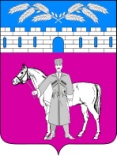 СОВЕТМАРЬЯНСКОГО СЕЛЬСКОГО ПОСЕЛЕНИЯКРАСНОАРМЕЙСКОГО РАЙОНАРЕШЕНИЕот__________2022                                                                                     № _____станица МарьянскаяОб установлении денежного вознаграждения главе Марьянского сельского поселения Красноармейского районаВ соответствии с Федеральным законом от 6 октября 2003 года №131-ФЗ «Об общих принципах организации местного самоуправления в Российской Федерации», Уставом Марьянского сельского поселения Красноармейского района, руководствуясь постановлением главы администрации (губернатора) Краснодарского края от 27 сентября 2022 года № 677 «О повышении базовых окладов (базовых должностных окладов), базовых ставок заработной платы работников государственных учреждений Краснодарского края, перешедших на отраслевые системы оплаты труда», с целью повышения на 4 процента денежного вознаграждения лиц, замещающих муниципальные должности и окладов денежного месячного содержания муниципальных служащих Марьянского сельского поселения Красноармейского района, Совет Марьянского сельского поселения Красноармейского района    решил:1. Установить за счет средств бюджета Марьянского сельского поселения Красноармейского района денежное вознаграждение главе Марьянского сельского поселения Красноармейского района, а также ежемесячные и иные дополнительные выплаты (далее – дополнительные выплаты):1) размер денежное вознаграждения в сумме 10007,00 рублей в месяц;2) дополнительные выплаты:1) ежемесячная процентная надбавка к денежному вознаграждению за работу со сведениями, составляющими государственную тайну, в размерах и порядке, определяемых муниципальными правовыми актами, в соответствии со статьёй 4 Закона Российской Федерации «О государственной тайне» - 10% денежного вознаграждения;2) ежемесячная выплата за выполнение особо важных и сложных заданий в размере 2,5 денежного вознаграждения;3) премии по итогам работы за месяц (квартал) и год в соответствии с Положением о дополнительном материальном стимулировании и поощрении лиц (максимальный размер не ограничивается);4) ежемесячное денежное поощрение - 4,0 денежных вознаграждений;5) единовременная выплата при предоставлении ежегодного оплачиваемого отпуска в размере 4 денежных вознаграждений и материальная помощь в размере 4 денежных вознаграждений, выплачиваемые за счет средств фонда оплаты труда лиц, замещающих муниципальные должности.2. При формировании годового фонда оплаты труда главы Марьянского сельского поселения Красноармейского района, сверх суммы средств, направляемых для выплаты денежного вознаграждения и ежемесячного денежного поощрения, предусматриваются следующие средства для выплаты (в расчете на год):1) ежемесячной процентной надбавки к денежному вознаграждению за работу со сведениями, составляющими государственную тайну - в размере 2 денежных вознаграждений;2) ежемесячной выплаты за выполнение особо важных и сложных заданий - в размере 30 денежных вознаграждений;3) премий по итогам работы за месяц (квартал) и год - в размере 4 денежных вознаграждений;4) единовременной выплаты при предоставлении ежегодного оплачиваемого отпуска и материальной помощи - в размере 8 денежных вознаграждений.3. Перераспределять средства фонда оплаты труда между выплатами предусмотренными пунктом 2 настоящего решения, в пределах годового фонда оплаты труда по решению Совета Марьянского сельского поселения Красноармейского района.4. Денежное вознаграждение главы Марьянского сельского поселения Красноармейского района ежегодно увеличиваются (индексируются) в соответствии с решением о бюджете Марьянского сельского поселения Красноармейского района на соответствующий год с учетом уровня инфляции (потребительских цен).При увеличении (индексации) денежного вознаграждения его размер подлежит округлению до целого рубля в сторону увеличения.5. Установить для главы Марьянского сельского поселения Красноармейского района ежегодный основной оплачиваемый отпуск продолжительностью 45 календарных дней.6. Признать утратившими силу: решение Совета Марьянского сельского поселения Красноармейского района 14 декабря 2021года № 36/6 «Об установлении денежного содержания главы Марьянского сельского поселения Красноармейского района».7. Настоящее решение обнародовать и разместить на официальном сайте администрации Марьянского сельского поселения Красноармейского района.8. Контроль за выполнением настоящего решения возложить на председателя постоянной комиссии по законности, правопорядку, охране прав и свобод граждан и вопросам казачества (Пешков В.В.).9. Настоящее решение вступает в действие со дня его обнародования и распространяется на  правоотношения возникшие с 1 октября 2022 года.ГлаваМарьянского сельского поселенияКрасноармейского района						           А.П. МакарецПредседатель СоветаМарьянского сельского поселенияКрасноармейского района						             М.С. Багалий